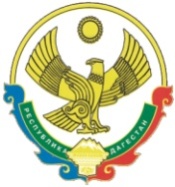 РЕСПУБЛИКА  ДАГЕСТАНСОБРАНИЕ   ДЕПУТАТОВГОРОДСКОГО ОКРУГА «ГОРОД КАСПИЙСК»368300, РД, г. Каспийск, ул. Орджоникидзе, 12, тел. 8 (246) 5-10-67, факс 8 (246) 5-10-67 сайт: kasp.info@yandex.ru.                   16 февраля 2016 годРЕШЕНИЕ №337-ой очередной сессии Собраниядепутатов городского округа «город Каспийск»шестого созыва«О внесении изменений в Решение Собраниядепутатов городского округа «город Каспийск»№ 24 от 29.12.2015 г. «О бюджете городскогоокруга «город Каспийск» на 2016 год».     В соответствии с п. 18 и п. 20 Решения Собрания депутатов городского округа № 24 от 29.12 2015 года  «О бюджете городского округа «город Каспийск» на 2016 год »:                     Собрание депутатов городского округа «город Каспийск»,	                   РЕШАЕТ:   1.Свободные  остатки бюджетных средств на 01.01.2016 года не использованные в 2015году в сумме 3656,8 тыс. руб.  направить на те же цели, т.е. на:    - выделение грантов по итогам определения уровня достижения плановых значений показателей (индикаторов) социально-экономического развития за 2014год – 929,2 тыс. руб.;   -  софинансирование мероприятий по переселению граждан из аварийного жилого фонда -1105,8тыс. руб.;   - на выплату заработной платы работникам обслуживающего персонала детских дошкольных учреждений-1621,8тыс. руб.   2.В связи с необходимостью оплаты за выполненные работы по корректировке ген. плана города в сумме -2000,0тыс. руб. и по строительству ВЛ-0,4квт к полигону складирования твердых бытовых отходов (свалка) -250,0тыс. руб., уменьшить расходы  по уличному освещению города на 2250,0тыс. руб.     3.Финансовому управлению произвести следующие изменения в бюджетную роспись:.   4. В связи с вышеперечисленным, в приложениях № 6  «Распределение бюджетных ассигнований  на 2016 год по разделам, подразделам, целевым статьям и видам расходов классификации расходов бюджета» и  №7 «Ведомственная структура расходов бюджета муниципального образования городской округ «город Каспийск» на 2016год » к Решению Собрания депутатов городского округа «город Каспийск» № 24 от 29.12.2015г.                 «О бюджете городского округа «город Каспийск» на 2016 год» произвести соответствующие изменения.     5. Настоящее Решение вступает в силу со дня опубликования в газете «Трудовой Каспийск».   Глава городского округа       «город Каспийск»                                                                        М.АбдулаевПредседатель Собрания депутатов 	городского округа «город Каспийск»                                         А.Джаватов№п/пНаименованиеКБККБККБККБКСумма№п/пНаименованиеведомствоРПРЦелевая статьяВидрасходовСумма1.ГорадминистрацияОбщегосударственные вопросы001Другие общегосударственные вопросы (гранты)0011139999994444244+929,2Итого по Р-01+929,2Национальная экономикаДорожные фонды0010409Развитие автомобильных дорог местного значения00104091520000590243-6497,4244+7500,0Итого по Р-0409+1002,6Другие вопросы в области национальной политики0010412Мероприятия в области строительства, градостроительства и архитектуры (корректир.ген.плана)00104129993380000244+2000,0Итого по Р-0412+2000,0Всего по Р-04+3002,6ЖКХ001Жилищное хозяйство0010501Софинансирование мероприятий по переселению граждан из аварийного  жилого фонда0010501412+1105,8Итого по Р-0501+1105,8Коммунальное хозяйствоКап. Ремонт водопровода00105029993510500243+300,0Строительство насосной станции00105029993510500412-15000,0(15000,0-300,0)00105029993510500414+14700,0Итого по Р-0502-Благоустройство 0010503Уличное освещение00105039996000100244-2250,0Кап. ремонт дорог00105039996000200244-1002,6Прочие мероприятия по благоустройству городских округов (свалка)00105039996000500244+250,0Итого по Р-0503-3002,6Всего по Р-05-1896,8Всего по администрации+2035,02.Финансовое управлениеОбразование992Детские дошкольные учреждения99207011910101590611+1621,8из них:ДДБОУ дет. сад №21+250,0ДДБОУ дет. сад №23+100,0ДДБОУ дет. сад №24+1271,8Итого по Р-07+1621,83.Управление записи актов гражданского состояния городского округа «город Каспийск»0010304Иные выплаты персоналу государственных (муниципальных) органов за исключением фонда оплаты труда00103049980059300122-30,0244+30,0Всего по бюджету:+3656,8